ОБЩИНСКИ СЪВЕТ КАЙНАРДЖА, ОБЛАСТ СИЛИСТРА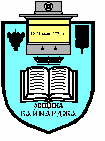 7550 с. Кайнарджа, ул. „Димитър Дончев” № 2e-mail:obs_kaynardja@abv.bg				До …………………………………………………..				Гр. /с./ …………………………………………….				обл.Силистра                            ПОКАНАНа основание чл.23, ал. 2, т.1 от ЗМСМА на 28.10.2016 г  от 14.30 часа в заседателната зала на община Кайнарджа ще се проведе  поредното редовно заседание на Общински съвет Кайнарджа.Заседанието ще протече при следния ДНЕВЕН  РЕД:Докладна записка относно: Продажба на земя-частна общинска собственост, на собственика на законно построена върху нея сграда в с. Поп Русаново. Вх.№ 170/ 18.10.2016 год.Внася: Кмета на общинатаДокладна записка относно: Продажба на имот-частна общинска собственост на търг в с.Зарник.Вх.№ 169/18.10.2016 год.							Внася: Кмета на общинатаДокладна записка относно: Продажба на жилище-частна общинска собственост на търг в с. Полк.Чолаково. Вх.№ 168/18.10.2016 год.Внася: Кмета на общинатаДокладна записка относно:Продажба на имоти-частна общинска собственост на търг в с.Поп Русаново и с.Каменци. Вх.№ 172/ 19.10.2016 год.Внася: Кмета на общинатаДокладна записка относно: Отдаване под наем на част от имот-публична общинска собственост в с.Кайнарджа. Вх.№ 171/ 19.10.2016 год.Внася: Кмета на общинатаДокладна записка относно: Приемане на Анализ на потребностите от подкрепа за личностно развитие на децата и учениците в Община Кайнарджа /по чл.196, ал.1 на Закона за предучилищно и училищно образование/. Вх.№ 173/ 20.10.2016 год.Внася: Кмета на общинатаДокладна записка относно: Допълване на решение на Общински съвет Кайнарджа №55, взето по протокол № 8 от 26.02.2016 год. Вх.№ 174/ 21.10.2016 год.Внася: Кмета на общинатаДокладна записка относно: Кандидатстване с проектно предложение по процедура за предоставяне на безвъзмездна финансова помощ BG05M90P001-2.005”Активно включване” на Оперативна програма „Развитие на човешките ресурси” 2014-2020 г.Внася: Кмета на общинатаЗаявления и жалби.Заявление с Вх.№ 166/14.10.2016 год. от Надежда Недева Рачева от с.Голеш за отпускане на персонална пенсия;Изказвания и питания.Заседанието на комисиите е на 28.10.2016 год. от 13.00 часа: Комисия по Общинска собственост, устройство на територията, законност и обществен ред, молби и жалби; и Комисията по Образование, култура, здравеопазване и социални дейности.Каним Ви да вземете участие в заседанието.Председател ОбС Кайнарджа: Ивайло Петков ЕК